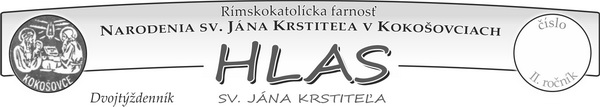 F A R S K É    O Z N A M Y:  Ruženec pre birmovancov: Dnes o 14 h. vo farskom kostola ruženec aj adorácie do 15h s Korunkou BM za nových birmovancov a ich odvahe prekročiť vlastný tieň. Pozývame aj kresťanské deti k modlitbe ruženca a májovým pobožnostiam. Dnes Turíce: Kresťan, ktorý sa v Deň Turíc zúčastní na verejnom recitovaní, alebo speve hymnu Veni Creator, môže za zvyčajných podmienok získať úplné odpustky. 10. výročie konsekrácie: Toto okrúhle výročie si pripomenieme v Dulovej Vsi v sobotu 29. mája zvlášť pri sv. omši o 10h. s pomocným košickým biskupom Mons. Marekom Forgáčom. Pre katolíkov z tejto obce je v ten deň prikázaný sviatok. Zasväťte ho prosím účasťou na sv. omši (výnimočne v tomto čase aj pred kostolom – keď počúvaš cez reproduktor) a zdržaním sa ťažších prác. Ak bude výslovný a konkrétny záujem (hláste sa u kostolníčky) je možnosť pridať sv. omšu o 8.45h.   Sv. omše:  Od pondelok 19.4. sa na sv. omšu treba vopred zapísať v jednotlivých kostoloch. Vo verejnom záujme však pripomínam, aby tí, ktorí to nerobia si sami merali doma teplotu a pri akýchkoľvek príznakoch, možno ani nie coronavírusu, ale aj pri bežnom prechladnutí, kašli, či teplote z iných dôvodov zostali pekne doma. Všeobecný dišpenz (oslobodenie od povinnosti) otcov biskupov platí stále od účasti na nedeľnej sv. omši.PROSBA: Prosíme Vás, ktorí sa pri jednom „ raze “ zapisujete viac krát na sv. omšu v jednom týždni – tom istom kostole, aby ste skúsili osloviť najprv niekoho vo vašej rodine, či okolí a ponúknuť túto možnosť aj iným. To je zrelé a ohľaduplné kresťanstvoTretiaci: Katechéza proprijímajúcich bude až o dva týždne v sobotu 5. 6. o 10 h v Kokošovciach. Prosíme doneste si so sebou aj perá.Rodičia prvoprijímajúcich: Po mesiaci pozývame opäť našich rodičov tretiakov, resp. každého, kto sa chce niečo naučiť či povzbudiť v kresťanskej výchove         na stretnutie v nedeľu 30.5. o 15 h. vo farskom kostole.                                                                                                                                                                                                                Prvoprijímajúci:  Všetkých tretiakov povzbudzujeme, aby sa nebáli aj samostatne prichádzať na sv. omše aj častejšie. Vzhľadom k svojmu veku sa nezaratúvajú      do počtu zapisovaných veriacich v našich kostoloch. Nenechajte prosím Ježiša čakať. NOVÍ  BIRMOVANCI: Prosíme mladých z našej farnosti, ktorí majú seriózny záujem urobiť niečo konkrétne pre svoj rast vo viere a láske k Bohu, aby sa          ešte do 30. mája 2021 najneskôr prihlásili na adrese: kokosovce@rimkat.sk a potom následne im bude zaslaná elektronická prihláška, ktorú treba pravdivo vypísať, vytlačiť a osobne priniesť. Týka sa tých, ktorí sú teraz v 1.ročníku strednej školy a starších. Pravdaže aj tých, ktorým zle vychádzajú roky...Adorácia: 1 h pred sv. o. Kokošovce v UTO a PIA,  Žehňa v NEĎ od 8.30h, Dulova Ves v ŠTV. A na Zlatej Bani v stredu od 17.15 h.  Pokojný poveľkonočný čas Vám prajú a žehnajú Vás +++ kaplán Štefan a farár ĽubikBOHOSLUŽBY Farnosti KOKOŠOVCE8. týždeň Obdobia Cez rok  (24.5.2021 – 30.5.2021)Zamyslenie:                                       Slovo medzi nami, 17.máj 2021„Zostúpil na nich Duch Svätý.“   (Sk 19, 6)     „Čože? Aký Duch?“ Učeníci, ktorých Pavol stretol v Efeze, nevedeli, kto je Duch Svätý ani to, že Ježiš je Mesiáš. No keď im Pavol ohlásil radostnú zvesť a pomodlil sa s nimi, otvorili sa im oči voči duchovným darom, ktoré im teraz patrili skrze Krista. Efezskí učeníci vedeli, že „na nich zostúpil“ Duch Svätý, pretože dokázali prorokovať a hovoriť jazykmi (porov. Sk 19, 6).      V prvotnej Cirkvi boli takéto prejavy zaručeným znamením prítomnosti Ducha Svätého. Ba aj dnes veriaci zažívajú tieto „charizmatické“ dary (pozri 1 Kor 12, 4 – 11). Tieto dva znaky Ducha Svätého patria k tým viditeľnejším, avšak Sväté písmo spomína aj iné dary, ktoré môžeme zakúsiť (pozri Iz 11, 2 – 3): • Keď sa modlíš o usmernenie a dostaneš múdrosť, aj to je dar Ducha Svätého. • Keď si v pokušení povedať niečo nerozvážne, ale odoláš vďaka modlitbe Zdravas’, Mária, tak to je vďaka Duchu rady, ktorý ti poradil mlčať. • Keď túžiš po uznaní za svoj výkon, bázeň voči Pánovi ti pripomenie, že všetky tvoje talenty pochádzajú od Boha. • Keď máš zmätok ohľadom učenia Cirkvi v nejakej morálnej otázke a natrafíš na knihu, ktorá ti ho objasní, Duch Svätý ti takto udelí rozum a poznanie. • Keď ti dochádzajú sily, ale vytrváš vo viere, to ťa napĺňa Duch sily. • Keď si počas svätej omše nepokojný, ale počas piesne pocítiš dotyk Božej lásky, Duch Svätý ti udeľuje nábožnosť. Blížia sa Turíce.         Prosme teda Pána, aby nás ešte väčšmi naplnil svojimi darmi, aby sme tak mohli ešte lepšie slúžiť jemu i jeho Cirkvi. Neboj sa prosiť odvážne a s očakávaním. Nezabúdaj, že Boh „nedáva Ducha podľa miery“ (Jn 3, 34).      Možno v tomto období svojho života obzvlášť potrebuješ silu alebo múdrosť. Možno by si rád zakúsil jednu z jeho chariziem. V každom prípade sa nehanbi prosiť. Boh ťa chce svojimi darmi obdarovať ešte viac, ako ich ty sám chceš dostať!„Čím viac žijeme v spoločenstve Cirkvi, tým viac žijeme v spoločenstve s Duchom Svätým, ktorý je Duchom Cirkvi. Čím viac milujeme Cirkev, tým viac milujeme Krista, veď Cirkev je jeho tajomným telom.“                                                                                                                                                      Charles de Foucauld

